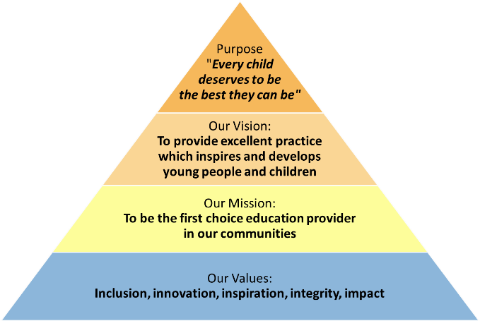 All staff should be committed to the Academy and East Midland Academy Trust purpose to provide a relentless focus on great leadership and management and outstanding teaching. The East Midland Academy Trust is committed to support the academy leaders, teachers and support staff to be the best they can be.Core role of a Class TeacherBe responsible for the learning and achievement of all pupils in the class/es, promoting inclusion and ensuring equality of opportunity for all Be responsible and accountable for achieving the highest possible standards in work and conductTreat pupils with dignity, building relationships rooted in mutual respect, and at all times observing proper boundaries appropriate to a teacher’s professional positionWork proactively and effectively in collaboration and partnership with learners, parents/carers, governors, other staff and external agencies in the best interests of pupilsAct within, the statutory frameworks, which set out their professional duties and responsibilities and in line with the duties outlined in the current School Teachers Pay and Conditions Document and Teacher Standards (2012)Take responsibility for promoting and safeguarding the welfare of children and young people within the schoolBe responsible for the development of an identified area of curriculum or school improvement as and when requiredResponsibilities and main duties of a TeacherTeaching and LearningDeliver a broad, balanced and ambitious curriculum, relevant to the age and ability group/subject/s that you teachBe responsible for the planning, preparation and development of lessons, teaching materials, teaching programmes and pastoral arrangements as appropriate Use a variety of methods and approaches to match curricular objectives and the range of pupil needs Be responsible and accountable for the attainment, progress and outcomes of pupils’ you teachBe aware of pupils’ capabilities, their prior knowledge and plan teaching and differentiate appropriately to build on these, demonstrating a clear knowledge and understanding of how pupils learnHave a clear understanding of the needs of all pupils, including those with special educational needs; gifted and talented; EAL; disabilities; and be able to use and evaluate distinctive teaching approaches to engage and support themDemonstrate an understanding of and take responsibility for promoting high standards of literacy including the correct use of spoken English (whatever your specialist subject)If teaching early reading, demonstrate a clear understanding of appropriate teaching strategies e.g. systematic synthetic phonics Use an appropriate range of observation, assessment, monitoring and recording strategies as a basis for setting challenging learning objectives for pupils of all backgrounds, abilities and dispositions, monitoring learners’ progress and levels of attainmentMake systematic accurate and productive use of assessment to secure pupils’ progressGive pupils regular feedback, both orally and through accurate marking, and encourage pupils to respond to the feedback, reflect on progress, their emerging needs and to take a responsible and conscientious attitude to their own work and studyUse relevant data to monitor progress, set targets, and plan subsequent lessonsBe familiar with statutory assessments and reporting procedures and prepare and present informative, helpful and accurate reports to parents Ensure continuity, progression and cohesiveness in all teaching and learning Set homework and plan other out-of-class activities to consolidate and extend the knowledge and understanding pupils have acquired as appropriateParticipate in arrangements for examinations and assessments within the remit of the School Teachers’ Pay and Conditions DocumentBehaviour and safetyEstablish a safe, purposeful and stimulating environment for pupils, rooted in mutual respect and establish a framework for discipline with a range of strategies, using praise, sanctions and rewards consistently and fairlyManage classes effectively, using approaches which are appropriate to pupils’ needs in order to inspire, motivate and challenge pupils Maintain good relationships with pupils, exercise appropriate authority, and act decisively when necessaryBe a positive role model and demonstrate consistently the positive attitudes, values and behaviour, which are expected of pupilsHave high expectations of behaviour, promoting self-control and independence of all learnersCarry out playground and other duties as directed Be responsible for promoting and safeguarding the welfare of children and young people within the school, raising any concerns following school protocol/proceduresKeep an accurate register of pupils for each lesson, unexplained absences or patterns of absence should be reported immediately in accordance with the school protocols/procedures Team working and collaborationParticipate in any relevant meetings/professional development opportunities at the school, which relate to the learners, curriculum or organisation of the school including pastoral arrangements and assembliesWork as a team member and identify opportunities for working with colleagues and sharing the development of effective practice with themContribute to the selection and professional development of other teachers and support staff including the induction and assessment of new teachers, teachers serving induction periods and where appropriate threshold assessmentsEnsure that colleagues working with you are appropriately involved in supporting learning and understand the roles they are expected to fulfil Take part as required in the review, development and management of the activities relating to the curriculum, organisation and pastoral functions of the schoolCover for absent colleagues within the remit of the current School Teachers’ Pay and Conditions documentOur teachers are an integral part of our dedicated team who are working hard to attain high standards across the academy.Additional dutiesWhilst every effort has been made to explain the main duties and responsibilities, please note that this is illustrative of the general nature and level of responsibility of the work to be undertaken, commensurate with the grade.  It is not a comprehensive list of all tasks that the post holder will carry out. Employees will be expected to comply with any reasonable request from a manager to undertake work of a similar level that is not specified in this job description. N.B. The post holder will carry out his/her responsibilities in accordance with the Trust’s equal opportunities policy. This job description is provided to assist the post holder to know what his/her duties are.  It may be amended from time to time without change to the level of responsibility appropriate to the grade of the post. Health and safetySo far as is reasonably practical, the post holder must ensure that safe working practices are adopted by employees, and in premises/work areas for which the post holder is responsible, to maintain a safe working environment for employees and students. Safeguarding EMAT is committed to the safeguarding of its young persons and expects all staff, volunteers and adults to work within the parameters of the policies and procedures as agreed by the Board of Trustees to ensure the safety of all young persons within its care. Equal opportunities It is the policy of EMAT to provide equal opportunities for all individuals; to prohibit discrimination in employment on any basis protected by applicable law, including but not limited to race, colour, religious creed, marital status, sex, sexual orientation, ancestry, national origin, age, medical condition or disability.  EMAT promotes equal employment opportunities in all aspects of employment through positive employment policies and practice. East Midlands Academy Trust is committed to safeguarding and promoting the welfare of children and young people and expects all staff and volunteers to share this commitment.All appointments are subject to safer recruitment requirements.This post is subject to an Enhanced DBS DisclosureClass Teacher Job Description Class Teacher Job Description Job Title:Class TeacherResponsible to:Senior Leadership TeamLiaising with:Headteacher, SLT, Teaching and Support Staff, Parents, pupils and outside agenciesContract Terms:Permanent - Full TimeCompiled by: Revision Number:	Approved by Headteacher:Revision Date	      ___/___/___Approved by HRBP: Date: ___/___/___Agreed by Headteacher:Date: ___/___/___Agreed and signed by post holder: Date: ___/___/___